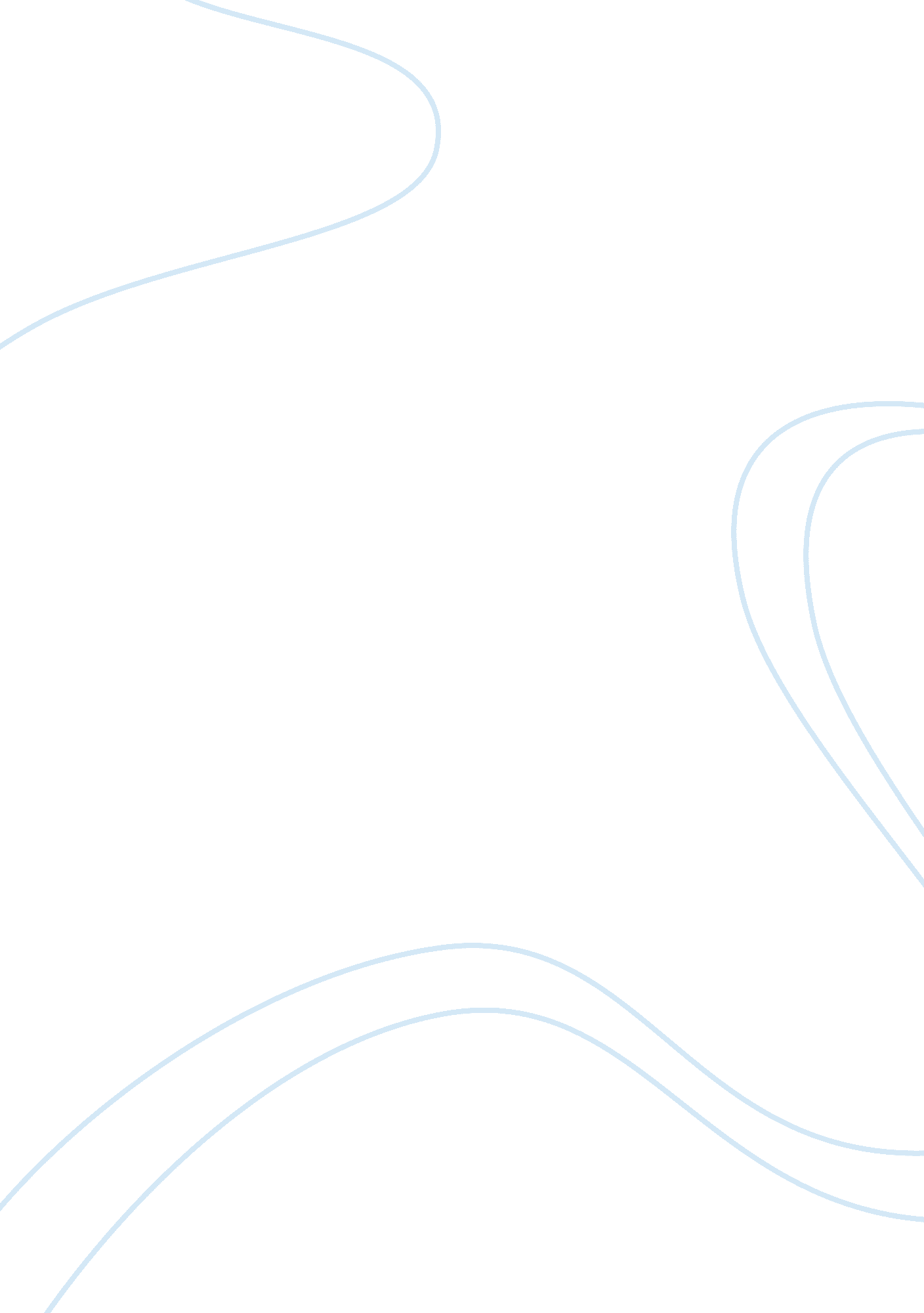 Weight managementHealth & Medicine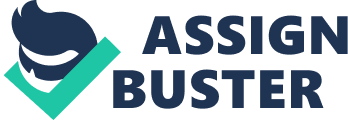 Dietary Practices, Dining Out Behavior, and Physical Activity Correlates of Weight Loss Maintenance. Lecturer Weight Loss is of great importance to our bodies, it improves blood lipids, blood pressure and insulin activities. Dietary practices were evaluated, self efficacy, and physical practices. The study used 2004 styles survey. An expanding number of persons worldwide are obese or overweight, and being overweight raises the risk of evolving chronic diseases . Almost half of mature person Americans report that they are endeavoring to misplace heaviness . Most people regain their weight after loosing it. 
The study aims at investigating dietary practices , food taken from outside the house and their relationship to weight management. One shortcoming of the research is that, much of it is concentrated on the behaviors that lead to weight decrease , but less study is findings has been provided for weight loss maintenance. The work has concentrated on broader issues (e. g., calories consumed), but data are scant on behavioral schemes related to weight maintenance. One broadly acknowledged idea is that successful and sustainable weight decrease needs paying vigilance to both sides of the energy-balance equation: power intake through nourishment and drink and power expenditure through physical undertaking . The influence of the blended strategy of consuming fruits and vegetables and engaging in normal physical activity has not been widely studied in mature persons thriving at heaviness decrease maintenance. 
A population-based approach was used to examine behavioral schemes used by those who were successful in weight loss. Such parameters as racial and ethnic dissimilarities in men and women were analyzed and described the combined dietary and physical activity behavior amidst U. S. adults who were trying heaviness loss upkeep. It was set out to analyze whether the combined tendency of consuming higher amounts of low-energy–density fruits and vegetables and engaging in regular physical undertaking is affiliated with successful heaviness loss upkeep. In addition, behaviors of respondents dining outside their homes were also considered and self-assurance in their proficiency to enlist in behavioral strategies that support successful weight decrease maintenance. 
In this study, men and women thriving at weight management described distinct one-by-one behaves. Amidst women who described consuming five or more crop and vegetable servings on the previous day, one-third were thriving at heaviness loss maintenance. Among women who described consuming less than five fruit and vegetable servings, one-fourth were thriving. Although, it found higher odds of success heaviness decrease upkeep amidst adultswho engaged in the combined behaviors of consuming five or more crops and vegetable servings per day and moderate to high grades of personal activity. The study did not account for time at which food was eaten. This is an important since people consume differently and different time periods (Kruger , 2007). 
Data from the NWCR furthermore discovered that participants who have sustained long-term weight loss reported that fruits and vegetables made up a large percentage of food items described on a nourishment frequency questionnaire . Substituting low-energy–density nourishment (e. g., broth-based soups, grains, crop, and vegetables) for high-energy–density nourishment may increase the feeling of fullness and help reduce power intake, thereby assisting with the heaviness loss upkeep. The methodology used required that the participant remember all the calories they have taken over a certain period of time. It is very hard for a person to be able to remember precisely how much of a specific food s/he has consumed during the past month, week, or year. 
Studies on nutrition often employ methodologies that lead to inaccurate responses and engage confounding variables which perplex results. “ Understanding the limitations of dietary assessment techniques and the quantification of the errors engaged has been handicapped for decades by a lack of unaligned procedures for validation. 
Reference 
Kruger J. Et al. (2007). Dietary Practices, Dining Out Behavior, and Physical Activity Correlates of Weight Loss Maintenance 